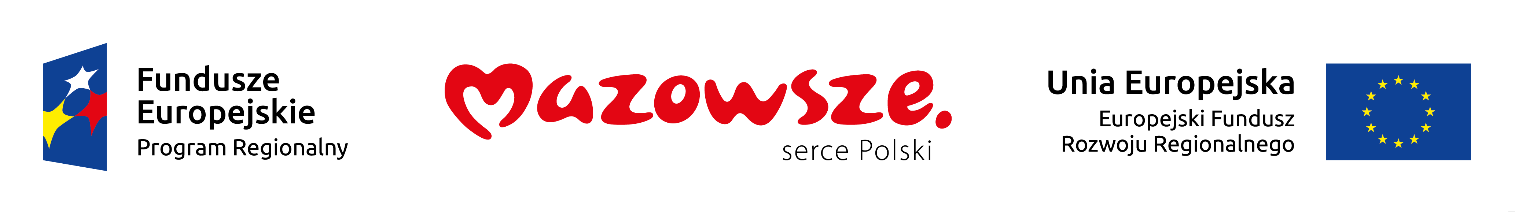 „Kompleksowa termomodernizacja Szkoły Podstawowej im. Kawalerów Orderu Uśmiechu w Rudzienku wraz z montażem instalacji fotowoltaicznej”Uwaga 1. Wykonawca musi wykazać, że wykonał w okresie ostatnich pięciu lat przed upływem terminu składania ofert, a jeżeli okres prowadzenia działalności jest krótszy – w tym okresie:-co najmniej jedną  robotę budowlaną  o wartości brutto nie mniejszej niż 200.000 złotych  związaną z termomodernizacją budynku, -co najmniej jedną  robotę budowlaną  o wartości brutto nie mniejszej niż 200.000 złotych  związaną z wymianą instalacji CO w budynku, -co najmniej jedną  robotę budowlaną  o wartości brutto nie mniejszej niż 200.000 złotych  związaną z montażem instalacji fotowoltaicznej.Uwaga 2. Dowodami są poświadczenie  lub inne dokumenty (np. referencje, protokoły odbioru) jeżeli z uzasadnionych przyczyn o obiektywnym charakterze wykonawca nie jest w stanie uzyskać poświadczenia.W przypadku gdy Zamawiający jest podmiotem, na rzecz którego roboty budowlane wskazane w wykazie zostały wcześniej wykonane, Wykonawca nie ma obowiązku przekładania dowodów.Miejscowość…………………………………, dnia……………………………………………………………………………………………………..(podpis osoby uprawnionej do reprezentowania wykonawcy)Nr sprawy: IiZP.271.8.2017Załącznik nr 6  do SIWZ………………………………………….                 (pieczęć wykonawcy)WYKAZ ROBÓT BUDOWLANYCHWYKAZ ROBÓT BUDOWLANYCHWYKAZ ROBÓT BUDOWLANYCHWYKAZ ROBÓT BUDOWLANYCHWYKAZ ROBÓT BUDOWLANYCHWYKAZ ROBÓT BUDOWLANYCHWYKAZ ROBÓT BUDOWLANYCHNazwa i miejsce wykonywanych robótNazwa i adres WykonawcyWartość brutto zrealizowanego zamówieniaCzas realizacjiCzas realizacjiNazwa i adres ZamawiającegoRodzaj wykonywanych robótNazwa i miejsce wykonywanych robótNazwa i adres WykonawcyWartość brutto zrealizowanego zamówieniapoczątekzakończenieNazwa i adres ZamawiającegoRodzaj wykonywanych robót1.2.3.4.5.6.7.Osoba składająca oświadczenie świadoma jest odpowiedzialności karnej wynikającej z art. 297 Kodeksu Karnego za przedłożenie nierzetelnego lub poświadczającego nieprawdę oświadczenia.Osoba składająca oświadczenie świadoma jest odpowiedzialności karnej wynikającej z art. 297 Kodeksu Karnego za przedłożenie nierzetelnego lub poświadczającego nieprawdę oświadczenia.Osoba składająca oświadczenie świadoma jest odpowiedzialności karnej wynikającej z art. 297 Kodeksu Karnego za przedłożenie nierzetelnego lub poświadczającego nieprawdę oświadczenia.Osoba składająca oświadczenie świadoma jest odpowiedzialności karnej wynikającej z art. 297 Kodeksu Karnego za przedłożenie nierzetelnego lub poświadczającego nieprawdę oświadczenia.Osoba składająca oświadczenie świadoma jest odpowiedzialności karnej wynikającej z art. 297 Kodeksu Karnego za przedłożenie nierzetelnego lub poświadczającego nieprawdę oświadczenia.Osoba składająca oświadczenie świadoma jest odpowiedzialności karnej wynikającej z art. 297 Kodeksu Karnego za przedłożenie nierzetelnego lub poświadczającego nieprawdę oświadczenia.Osoba składająca oświadczenie świadoma jest odpowiedzialności karnej wynikającej z art. 297 Kodeksu Karnego za przedłożenie nierzetelnego lub poświadczającego nieprawdę oświadczenia.